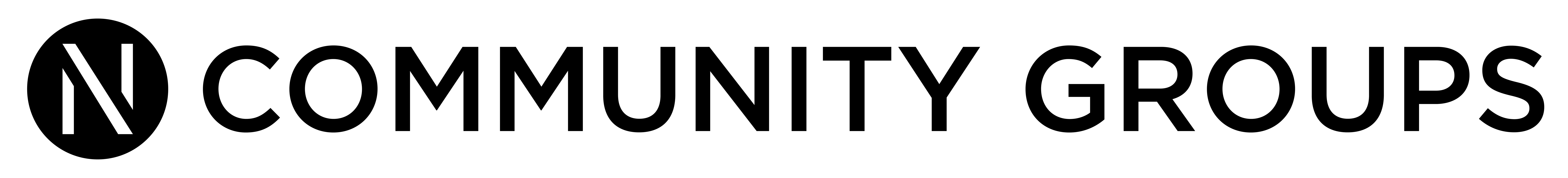 Why Does God Choose to Save Some and Not Others?	April 21, 2024Questions, Answers, and the Thing We Will Never Know, Romans 9	Community Group Discussion QuestionsICEBREAKER (5-10 Minutes)Share your name and answer the following question:When is a time you were chosen or not chosen for something? What was that experience like?OPENING THE DISCUSSION (5-10 Minutes) – Have someone recap the message in about a minute or two and then ask the following questions:Looking at your notes, what ideas stood out to you most from Sunday’s message?What questions did Sunday’s message answer for you? What questions do you still have?When did you place your faith in Christ? What led you to believe?If you are still uncertain about Christianity, what keeps you from believing?DIGGING DEEPER (10 Minutes) – ask everyone to follow along in their Bible or Bible app. You might consider looking up these passages online and sharing your screen to review them together. Read Romans 9:14-23.If you could summarize Paul’s argument in this passage in a few words, what would you say?What questions does this passage raise for you?How should this passage change the way we think about salvation?Read Ephesians 1:4-5.What does this passage teach us about salvation?What feelings does these verses evoke in you?APPLYING IT (10-20 Minutes) – What is your biggest takeaway from Sunday’s message?GROWTH GOALS: (Print Growth Goal Forms or share the link online) – this may be great to discuss in prayer time.What is a personal goal you’d like to set for the last 5 weeks of our Community Group year? How can we support you in keeping that goal?